COMUNE DI NURAMINIS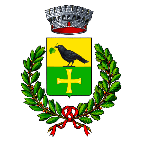 Provincia Sud Sardegna***** AREA 4 – AREA SOCIALEAl Comune di Nuraminis Ufficio servizio sociale Oggetto: MANIFESTAZIONE D’INTERESSE PER RACCOGLIERE LE ADESIONI PER L’ORGANIZZAZIONE NEL TERRITORIO DI NURAMINIS DI UN CORSO DI FORMAZIONE PER OPERATORI SOCIO-SANITARI (OSS)Il/la sottoscritto/a __________________________________________nato/a a_________________________ il_____________________________ e residente a_____________________Via___________________________ n°_________ telefono (obbligatorio) ___________________________c.f___________________________MANIFESTA IL PROPRIO INTERESSE ALLA PARTECIPAZIONE DEL CORSO DI FORMAZIONE PER OSS consapevole che in caso di dichiarazioni mendaci sarà punito ai sensi dei Codice Penale secondo quanto prescritto dall’art. 76 del succitato DPR 445/200 e che inoltre qualora dal controllo effettuato emerga la non veridicità del contenuto di taluna delle dichiarazioni rese, decadrà dai benefici conseguenti al provvedimento eventualmente emanato sulla base della dichiarazione non veritiera (art. 75 DPR 445/200) DICHIARA Di aver letto attentamente il bando relativo alla manifestazione d’interesse nel quale viene decritta la struttura del corso, le ore e i costi totali dello stesso;Di essere a conoscenza che il corso si svolgerà presumibilmente a partire da Settembre 2021 (in presenza o in modalità on- line) nelle ore pomeridiane/ serali dal lunedì al venerdì Di avere un ISEE in corso di validità relativo al proprio nucleo familiare pari a €_________________________ (allegare documento) Di voler usufruire dell’abbattimento sul costo totale del corso promosso dal Comune di Nuraminis;Che il proprio nucleo familiare è così composto: Di voler avere la precedenza in caso di indisponibilità di posti in quanto: Famiglia con figli minori a carico (Indicare il numero dei minori a carico) ____________Nucleo mono-genitoriale (presenza di figli minori con un solo genitore) Nucleo familiare con almeno un componente inoccupato/disoccupato o che ha perso il    lavoro a    causa della pandemia. ___________________ lì_______________	Firma interessato	_______________________Allega: copia carta identità, ISEE in corso di validità. Nome e cognome componenteLuogo e data di nascita Eventuale occupazione